Birmingham airport’s runway has the number ‘15’ at one end.  This tells the pilot that the required bearing for the approach is 150°.  The number ‘33’ is at the other end.Find it hereTask 1For each of the following airports, one number at the end of a runway is given.  Find the number at the other end.  Draw a diagram to help explain the reasoning.Newcastle: 07Helsinki: 04Manchester: 23Sydney: 16Inverness: 30Singapore: 20Task 2Bear this in mind …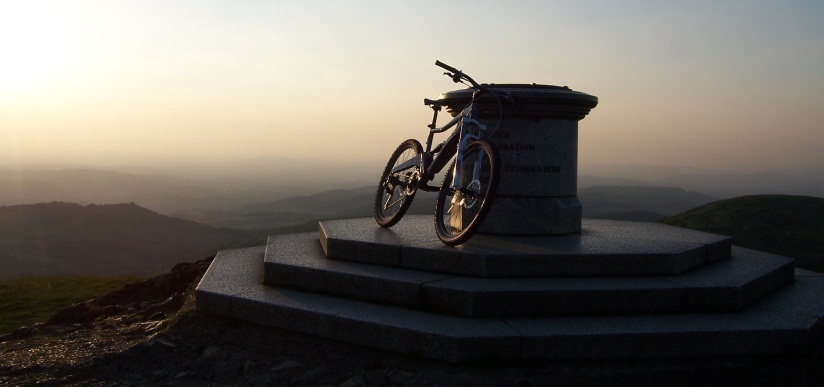 To use a bearing correctly:Measure from NorthMeasure clockwiseAlways use three figuresOver the page there is some information taken from the toposcope on the Worcestershire Beacon.  For each place, measure the bearing and write a sentence such as:Brown Clee Hill is 27 miles from the Worcestershire Beacon on a bearing of ______°Task 3You will need to create scale diagrams in order to solve these problems.  Choose a sensible scale and use a sharp pencil, ruler and protractor.  You also need compasses for question 3.An aeroplane leaves an airport and flies 600 km on a bearing of 032°.  It then changes to a bearing of 281° and flies 550 km.At the point where the aeroplane was due North of the start, how far was it from the airport?What is the straight line distance between the start point and end point of the flight?An aeroplane flies 240 km on a bearing of 107°, then 420 km on a bearing of 071°, and finally 500 km on a bearing of 295°.What is the bearing of the end point of the journey from the start point?What distance would the pilot have flown if he had been able to travel directly?A pilot intends to fly between airports for 600 km on a bearing of 195°.  After 500 km, air traffic control informs him that he is actually 180 km from the airport. Assuming that he has flown in a straight line:Mark the aeroplane’s two possible positions on a diagram.Find the two possible bearings for the flight.